 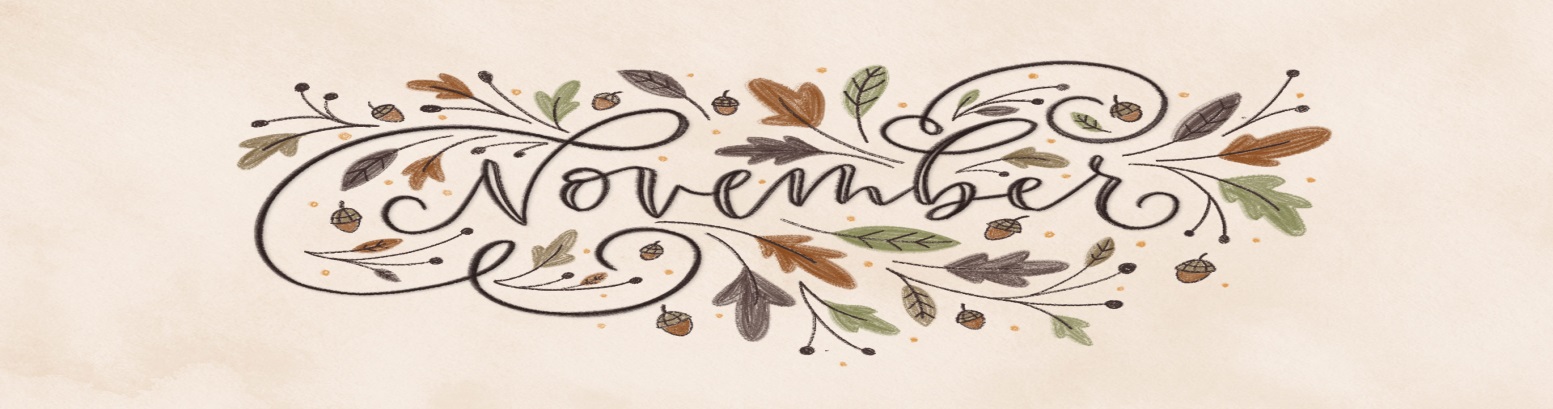 SundayMondayTuesdayWednesdayThursdayFridaySaturday12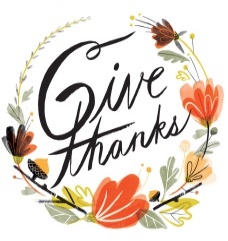 Peggy FogginBarbara Ramsey3456789First Sunday Fellowship 10:10 a.m.Boswell Connect Group 5:00 p.m.Charlie MartinLadies Lunch Bunch VFW Nursing Facility 9:00 a.m.Chip LiegeyWednesday Dinner & Classes5:45 Dinner6:15 Youth Classes6:30 Adult ClassesCELEBRATE RECOVERY5:30 Meal6:00 Worship7:00 Small GroupBeverly LangstonGracie TurnerVictoria Bailey10111213141516Bailey Connect Group 5:00 p.m.Touchet Connect Group 5:00 p.m.Sally CanadaO.B. “Cooter” MaddenSusan MorrisCaleb HarknessTyler PierceWednesday Dinner & Classes5:45 Dinner6:15 Youth Classes6:30 Adult ClassesCourtney LacobeeCELEBRATE RECOVERY5:30 Meal6:00 Worship7:00 Small GroupGregg OwenEmma & Kate VanwinterswykM/M Buddy HatcherPoppin’ Pancake & Pajama Party 10:00 am-Noon(1st-5th grades)17181920212223Volunteer SundayNew Member Luncheon Leadership Team Meeting Kathy KenningtonEmma RenfroeM/M Teddy OwenMargaret StevensM/M Brennon TouchetWednesday Dinner & Classes5:45 Dinner6:15 Youth Classes6:30 Adult ClassesCELEBRATE RECOVERY5:30 Meal6:00 Worship7:00 Small GroupLisa RushingMarabella Dunn24252627282930Middle/High School Worship 10:40 a.m.Thomas Connect Group 5:00 p.m.Womack Connect Group 5:00 p.m.Glenda VinesButch StewartNo ClassesGary Boswell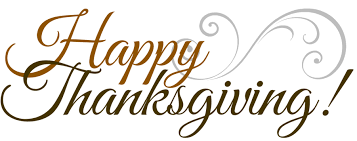 Katrena TaylorM/M John MaederM/M Mike Young